RRailway (BBI Rail Aus Pty Ltd) Agreement Act 2017Portfolio:Minister for State and Industry Development, Jobs and TradeAgency:Department of Jobs, Tourism, Science and InnovationRailway (BBI Rail Aus Pty Ltd) Agreement Act 20172017/0155 Dec 2017Pt. 1: 5 Dec 2017 (see s. 2(a));Pt. 2 & Sch. 1: 6 Dec 2017 (see s. 2(b));Pt. 3: to be proclaimed (see s. 2(c))Railway (BBI Rail Aus Pty Ltd) Agreement Amendment Act 20212021/01017 Aug 2021s. 1 & 2: 17 Aug 2021 (see s. 2(a));Act other than s. 1 & 2: 18 Aug 2021 (see s. 2(b))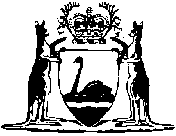 